ПРОЕКТ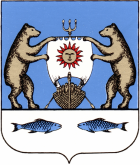 Российская Федерация                                                 Новгородская область Новгородский районСовет депутатов Савинского сельского поселенияРЕШЕНИЕ от № д. СавиноВ соответствии с Федеральным законом от 06.10.2003 года № 131-ФЗ "Об общих принципах организации местного самоуправления в Российской Федерации", Совет депутатов Савинского сельского поселения РЕШИЛ1. Внести в решение Совета депутатов Савинского сельского поселения от 27.10.2017 № 31 «Об утверждении Правил благоустройства территорий Савинского сельского поселения» следующие изменения: 1.1. подпункт 6.1.1. пункта 6.1. изложить в следующей редакции:«6.1.1. Юридические лица (индивидуальные предприниматели), осуществляющие свою деятельность на территории поселения, или физические лица обязаны регулярно производить уборку принадлежащих им территорий, обеспечивая обращение с ТКО в соответствии с Федеральным законом от 24.06.1998 № 89-ФЗ « Об отходах производства и потребления», Правилами обращения с твердыми коммунальными отходами, утвержденными постановлением Правительства Российской Федерации от 12.11.2016 № 1156».            1.2. подпункт 6.2.2. пункта 6.2. изложить в следующей редакции:«6.2.2. Юридические лица и индивидуальные предприниматели обязаны обеспечивать обращение с ТКО, образующегося в результате их деятельности, содержание контейнерной площадки и прилегающей к ней территории, на которой осуществляется временное складирование отходов, в соответствии с Федеральным законом от 24.06.1998 № 89-ФЗ « Об отходах производства и потребления», Правилами обращения с твердыми коммунальными отходами, утвержденными постановлением Правительства Российской Федерации от 12.11.2016 № 1156, Правилами обустройства мест (площадок) накопления твердых коммунальных отходов и ведения их реестра, утвержденных  постановлением Правительства от 31.08.2018 № 1039».       2. Опубликовать настоящее решение в периодическом печатном издании «Савинский вестник» и разместить на официальном сайте в сети «Интернет» по адресу: www.savinoadm.ru.Глава сельского поселения						            А.В.СысоевО внесении изменений в Правила благоустройства территорий Савинского сельского поселения, утвержденные решением   Совета депутатов Савинского сельского поселения  от 27.10.2017 №31